LAPORAN TUGAS PROSES BISNIS“Judul Tugas Besar”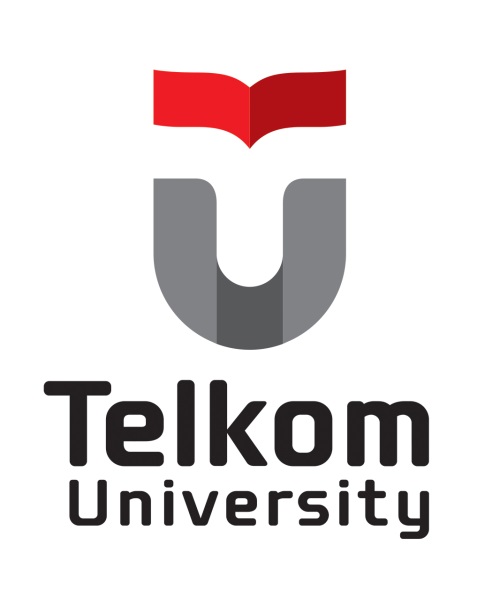 Dikerjakan Oleh:Prodi D3 Manajemen InformatikaFakultas Ilmu Terapan2017Identitas DokumenResume EksekutifGO-JEK adalah sebuah perusahaan teknologi berjiwa sosial yang bertujuan untuk meningkatkan kesejahteraan pekerja di berbagai sektor informal di Indonesia. Kami bermitra dengan sekitar 200.000 pengendara ojek yang berpengalaman dan terpercaya di Indonesia, untuk menyediakan berbagai macam layanan, termasuk transportasi dan pesan antar makanan. Kegiatan GO-JEK bertumpu pada tiga nilai pokok: kecepatan, inovasi, dan dampak sosial. Para Driver GO-JEK mengatakan bahwa pendapatan mereka meningkat semenjak bergabung sebagai mitra, mereka juga mendapatkan santunan kesehatan dan kecelakaan, serta mendapat akses ke lebih banyak pelanggan melalui aplikasi kami.GO-JEK telah resmi beroperasi di 25 kota besar di Indonesia, termasuk Medan, Batam, Palembang, Pekanbaru, Jambi, Padang, Bandar Lampung, Jabodetabek, Bandung, Sukabumi, Yogyakarta, Semarang, Solo, Surabaya, Gresik, Malang, Sidoarjo, Balikpapan, Samarinda, Pontianak, Banjarmasin, Manado, Makassar, Denpasar, Mataram dengan rencana pengembangan di kota-kota lainnya pada tahun mendatang.Daftar IsiDaftar GambarGambar 1 Produk Perusahaan	6Gambar 2 Cabang/outlet Perusahaan	6Gambar 3. Proses Bisnis pada kondisi Eksisting (As-IS)	7Gambar 4. Proses Bisnis Produk yang diusulkan (To-be)	8Daftar TabelTabel 1. Analisis Kondisi Saat Ini (As Is)	7Tabel 2. Analisis Kebutuhan Fungsionalitas Produk (To be)	8Deskripsi Perusahaan (Profil, Jumlah Pegawai, Kegiatan Utama)Pada bagian ini jelaskan latar belakang berdirinya perusahaan, jenis perusahaan, produk/jasa yang dihasilkan, alamat perusahaan dan sebagainya. Jika Tugas Besar yang anda buat adalah membuat sebuah produk aplikasi tertentu, bayangkan bagaimana perusahaannya.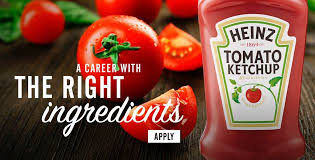 Gambar 1 Produk PerusahaanCeritakan  secara deskriptif kondisi kekinian perusahaan.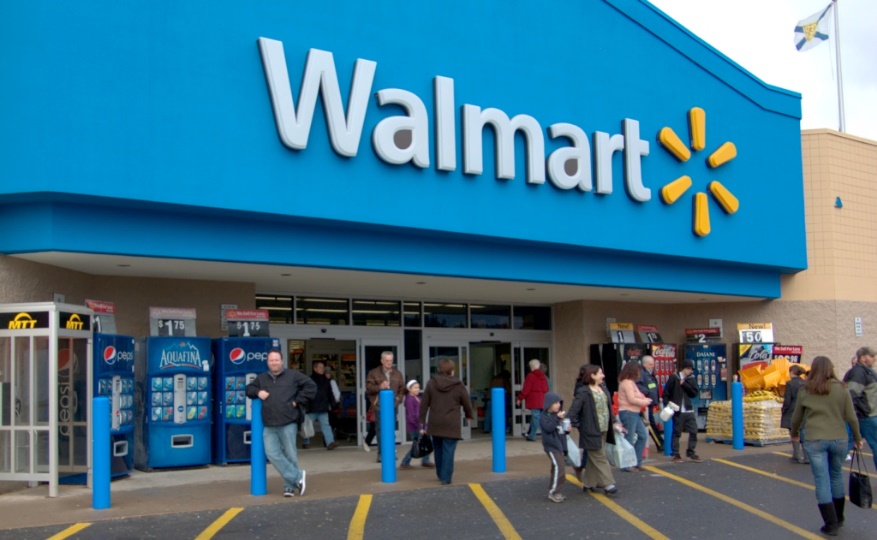 Gambar 2 Cabang/outlet PerusahaanAnalisis Kondisi Sebelum adanya Produk (As Is)Pada bagian ini uraikan analisis anda terhadap kondisi yang melatar belakangi organisasi/perusahaan anda untuk membuat sebuah produk aplikasi baru. Kelemahan dan kendala yang dialami, serta proses-proses yang berjalan saat ini seperti apa. Buat Daftar kemungkinan Masalah. Kemudian lengkapi dengan diagram BPMN yang menjelaskan dalam gambar proses bisnis yang sedang berjalan yang telah anda ceritakan sebelumnya.Tabel 1. Analisis Kondisi Saat Ini (As Is)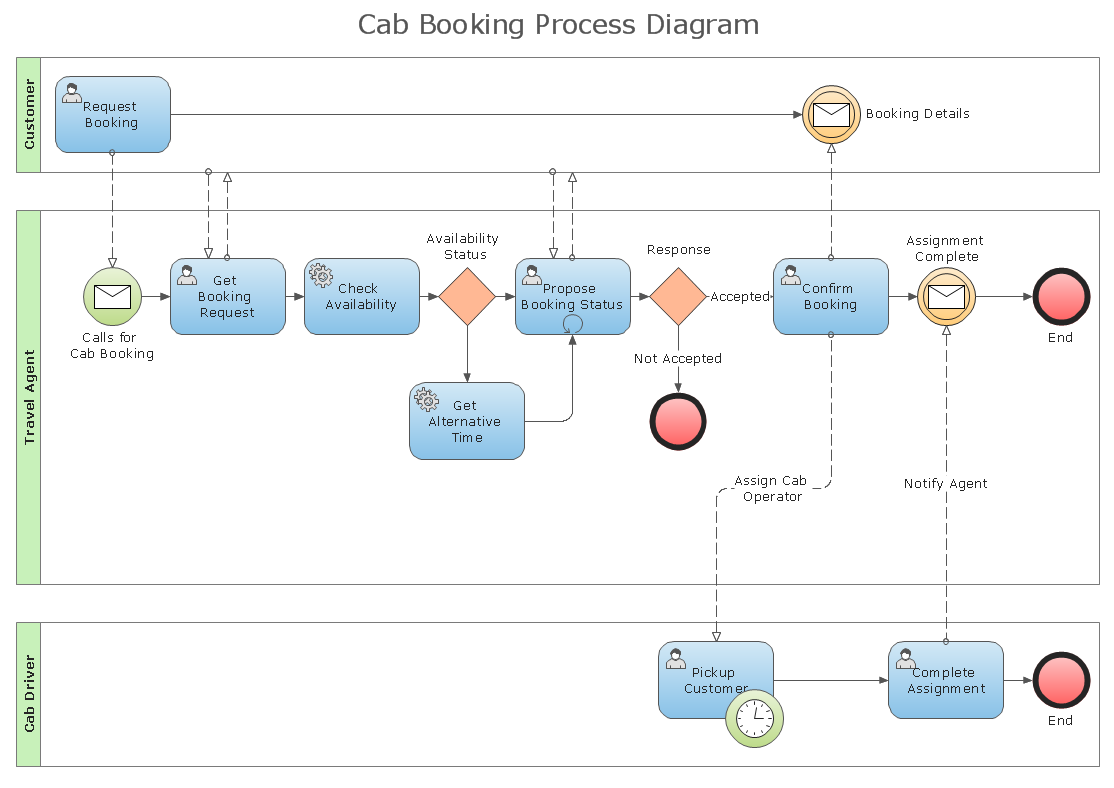 Gambar 3. Proses Bisnis pada kondisi Eksisting (As-IS)Analisis Produk Usulan (To be)Pada bagian ini uraikan analisis anda terhadap produk yang akan anda buat. Uraikan mengenai fungsionalitas-fungsionalitas (Fitur) yang akan ada dalam produk anda, kemampuan yang dimiliki setiap fungsionalitas. Serta kaitkan dengan permasalahan yang melatar belakangi anda membuat produk tersebut.Buat daftar fitur dalam bentuk tabel, kemudian cantumkan diagram BPMN mengenai proses bisnis produk yang akan anda buat.Tabel 2. Analisis Kebutuhan Fungsionalitas Produk (To be)Gambar 4. Proses Bisnis Produk yang diusulkan (To-be)KELOMPOK:…..ANGGOTA 1:……………………………..ANGGOTA 2:……………………………..ANGGOTA 3:……………………………..Nama Mata KuliahProses BisnisProgram StudiManajemen InformatikaKode Mata KuliahDMH1D3SemesterGenap 2016/2017DosenSiska Komala Sari, S.T.,M.T.Tanggal PengumpulanNoKondisi Saat IniKelemahanKelebihanKesimpulan1Membayar Tarif Taksi: Hanya Bisa cash langsungMungkin tidak sedang memiliki uang tunaiBias langsung didapatkan oleh driver taksi saat itu jugaDipertahankan, namun ditambah dengan fitur Pembayaran Online (Saldo Online, dll)2dstNoFungsionalitasFiturTerkait dengan Kondisi Saat ini No.1E-PaymentDapat mengisi saldo dompet elektronikOtomatis update ketika melakukan pengisian saldo atau pembayaranKondisi No. 1: Membayar Tarif Taksi2dst